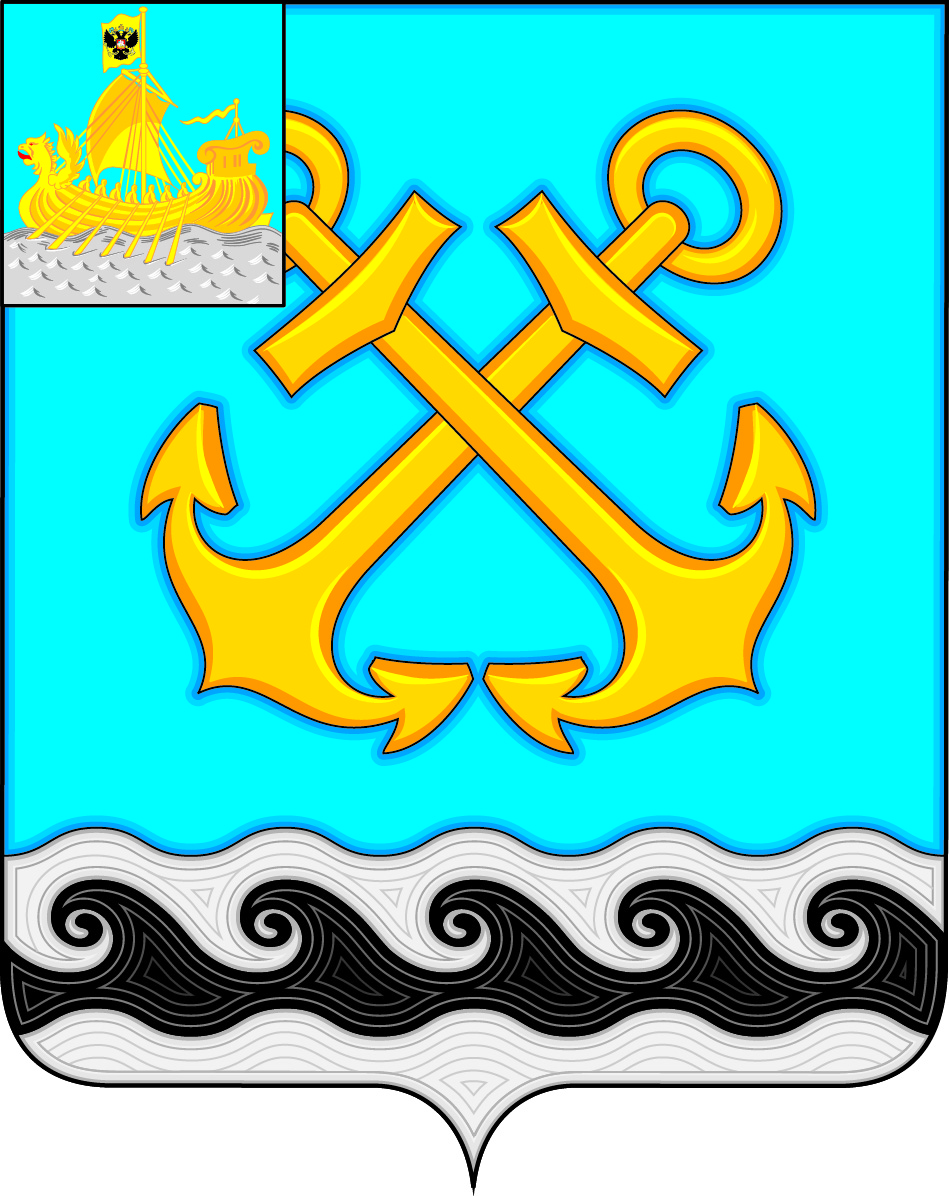 КОСТРОМСКАЯ ОБЛАСТЬКОСТРОМСКОЙ МУНИЦИПАЛЬНЫЙ РАЙОНСОВЕТ ДЕПУТАТОВЧЕРНОПЕНСКОГО СЕЛЬСКОГО ПОСЕЛЕНИЯтретьего созываР Е Ш Е Н И Е 28    декабря    2017 года   №  53 				                  п. СухоноговоРассмотрев внесенный администрацией Чернопенского сельского поселения Костромского муниципального района Костромской области  проект решения «О бюджете Чернопенского сельского поселения на 2018 год», сформированный в соответствии со статьями 9 и 184.1. Бюджетного Кодекса Российской Федерации, с Положением о бюджетном процессе в Чернопенском сельском поселении, учитывая итоги публичных слушаний 08.12.2017 года Совет депутатов решил:1. Утвердить бюджет муниципального образования Чернопенское сельское поселение Костромского муниципального района Костромской области (далее бюджет поселения) на 2018 год по доходам в сумме 12 792 164,50 рублей, в т.ч. объем собственных доходов в сумме    11 424 672  рублей, объем безвозмездных поступлений от других бюджетов бюджетной системы Российской Федерации в сумме 1 272 492,50  рублей, объем  прочих безвозмездных  поступлений  95 000  рублей и расходам в сумме 13 285 464,0   рублей.2.  Установить размер дефицита бюджета поселения на 2018 год в сумме  493 299,50   рублей. 3. Утвердить источники финансирования дефицита бюджета  Чернопенского сельского  поселения на 2018 год согласно приложения № 1 к настоящему  решению. 4. Установить, что остатки средств местного бюджета на начало текущего финансового года в полном объеме направляются на покрытие временных кассовых разрывов и на увеличение бюджетных ассигнований на оплату заключенных от имени муниципального образования муниципальных контрактов на поставку товаров, выполнение работ, оказание услуг, подлежавших в соответствии с условиями этих муниципальных контрактов оплате в отчетном финансовом году, в объеме,  не  превышающем сумму остатка неиспользованных бюджетных ассигнований на указанные цели.5. Установить, что администрация Чернопенского сельского поселения  вправе направлять доходы, фактически полученные сверх объемов, утвержденных пунктом 10 настоящего Решения  на финансирование дефицита бюджета сельского поселения , погашение кредиторской задолженности прошлых лет, а также привлекать установленные бюджетным законодательством дополнительные источники финансирования дефицита бюджета поселения.6. Установить, что администрация Чернопенского сельского поселения  вправе заключать от имени Чернопенского сельского поселения договоры на муниципальные внутренние заимствования, в том числе на получение бюджетных кредитов, кредитов от кредитных организаций на покрытие временного кассового разрыва, возникающего при исполнении бюджета (топливно-энергетические ресурсы, выплата заработной платы работникам бюджетной сферы).7. Утвердить перечень главных администраторов  источников      финансирования дефицита бюджета Чернопенского сельского поселения на 2018 год, полномочия по администрированию которых возлагается на администрацию Чернопенского сельского поселения Костромского муниципального района согласно приложению  № 2 к настоящему решению. 8.Утвердить перечень главных администраторов доходов бюджета поселения Чернопенского сельского поселения на 2018 год, полномочия по администрированию которых возлагается на администрацию Чернопенского сельского поселения Костромского муниципального района согласно приложению № 3 к настоящему решению. Администраторы поступлений в бюджет сельского поселения наделяются полномочиями по осуществлению в соответствии с законодательствам РФ контроля за правильностью исчисления, полнотой и своевременностью уплаты, начисления, учета, взыскания и принятия решений о возврате (зачете) излишне уплаченных (взысканных) платежей, пеней и штрафов по ним.9. Предоставить право администрации Чернопенского сельского поселения,  в случае изменения в 2018 году бюджетной классификации доходов бюджетов Российской Федерации, состава и (или) функций органов государственной власти Чернопенского  сельского поселения Костромского муниципального района, а также находящихся в их ведении бюджетных учреждений вносить соответствующие изменения в перечень закрепленных за ними кодов классификации доходов бюджетов Российской Федерации или классификации источников финансирования дефицита местного бюджета с последующим внесением изменений в настоящее Решение.10. Доходы бюджета поселения,  поступающие в 2018 году, формируются за счет налоговых и неналоговых доходов – в соответствии с нормативами отчислений, установленными Бюджетным кодексом РФ, Федеральными законами, Законом Костромской области «О межбюджетных отношениях в Костромской области», прочих налогов, сборов и иных платежей, подлежащих зачислению в бюджеты сельский поселений.11. Утвердить в бюджете поселения на 2018 год   объем поступлений доходов согласно приложению № 4  к настоящему решению.12. Установить, что неиспользованные в 2017году целевые средства, полученные из районного бюджета  в бюджет сельского поселения  ,подлежат  использованию в 2018 году на те же цели. Неиспользованные  целевые средства ,потребность в которых в 2017 будет отсутствовать ,подлежат  возврату в бюджет  Костромского района .13.Средства, поступившие во временное распоряжение казенных, бюджетных учреждений в соответствии с законодательными и иными нормативными актами Российской Федерации, Костромской области учитываются на лицевых счетах, открытых  в Управлении Федерального казначейства по Костромской области, в порядке установленном Управлением Федерального казначейства по Костромской области.14.Утвердить ведомственную структуру, распределение бюджетных ассигнований по разделам, подразделам, целевым статьям и видам расходов классификации расходов бюджетов Российской Федерации бюджета Чернопенского сельского поселения на 2018 год согласно приложения № 5 к настоящему решению.15.Установить верхний предел муниципального внутреннего долга по состоянию на                  1 января 2019 г. в объеме  0,00 рублей, в том числе, верхний предел долга по муниципальным гарантиям 0,00 рублей. 16. Установить  общий объем бюджетных ассигнований, направляемых на исполнение публичных нормативных обязательств в  размере 61 тыс.рублей17. Установить размер резервного фонда Главы  Чернопенского сельского поселения на 2018 год в сумме 10 тыс. рублей. 18. Утвердить следующий перечень расходов бюджета поселения на 2018 год, подлежащих финансированию в первоочередном порядке:- заработная плата и начисления на нее;- расходы на топливно-энергетические ресурсы;19. Утвердить распределение бюджетных ассигнований на реализацию муниципальных программ Чернопенского сельского поселения  на 2018 год согласно приложению  № 6 к настоящему Решению20. Установить, что органы местного самоуправления Чернопенского сельского поселения не вправе принимать в 2018 году решения по увеличению численности муниципальных служащих и работников учреждений и организаций бюджетной сферы, а также расходов  на их содержание, за исключением случаев, связанных с изменением состава и (или) функций органов местного самоуправления муниципального образования и бюджетных учреждений муниципального образования. 21.Кассовое обслуживание исполнения местного бюджета осуществляется в соответствии со статьей 215.1 Бюджетного кодекса Российской Федерации на лицевом счете финансового органа муниципального образования (далее- единый счет бюджета), открытым в Управлении Федерального казначейства по Костромской области.Учет операций по исполнению местного бюджета на едином счете бюджета возлагается на Управления Федерального казначейства по Костромской области на основе соглашения с использованием лицевых счетов получателей средств местного бюджета.22. Установить, что заключение и оплата бюджетными учреждениями, финансируемыми из бюджета поселения на основании бюджетных смет, договоров, исполнение которых осуществляется за счет средств бюджета поселения, производится в пределах утвержденных им ассигнований из бюджета поселения и (или) лимитов бюджетных обязательств в соответствии с расходами бюджета поселения и с учетом принятых и не исполненных обязательств. 23. Установить, что получатели средств бюджета муниципального района при  заключении договоров (муниципальных контрактов) на поставку товаров (работ, услуг), подлежащих оплате за счет средств бюджета муниципального района, вправе предусматривать авансовые платежи:             1) в размере 100 процентов договора (муниципального контракта) – по договорам (муниципальным контрактам) о предоставлении услуг связи, о подписке на печатные издания и об их приобретении, о приобретении горюче-смазочных материалов, прочих материалов, путевок на санаторно-курортное лечение, об обучении на курсах повышения квалификации, по договорам обязательного  страхования гражданской ответственности владельцев транспортных средств;              2) в размере до 30 процентов суммы договора (муниципального контракта) по остальным договорам (муниципальным контрактам).24. Настоящее решение вступает в силу с момента опубликования в информационном бюллетене «Чернопенский вестник».Глава Чернопенского сельского поселения Костромского муниципального района Костромской области			                      		        Е.Н.Зубова                     Приложение № 1к решению Совета депутатов Чернопенского сельского поселенияКостромского муниципального района  от  28.12.2017 г. г. № 53Источники финансирования  дефицитабюджета Чернопенского  сельского поселения на 2018 год   Приложение № 2к решению Совета депутатов                                                                                                                         Чернопенского сельского поселения                                                                                                                         Костромского муниципального района от 28.12.2017 г. № 53Переченьглавных администраторов источников финансирования дефицита бюджета Чернопенского сельского поселения на 2018год   Приложение №3                                                                                                                        к решению Совета депутатов                                                                                                                        Чернопенского сельского поселенияКостромского муниципального района от 28.12.2017  г. №  53Переченьглавных администраторов доходов бюджета Чернопенского сельского поселения на 2018 год   Приложение № 6                                                                                                                        к решению Совета депутатов                                                                                                                        Чернопенского сельского поселенияКостромского муниципального района от  28.12.2017 г. № 53 Распределение бюджетных ассигнований на реализацию муниципальной     программы    «Формирование современной городской среды»  на территории Чернопенского сельского поселения Костромского муниципального района Костромской областиО бюджете  Чернопенского сельского поселения Костромского   муниципального  района Костромской области  на 2018 годКодНаименованиеСумма (руб.)000 01 00 00 00 00 0000 000Источники внутреннего финансирования дефицитов  бюджетов493299,50000 01 05 00 00 00 0000 000Изменение остатков средств на счетах по учету средств бюджетов493299,50000 01 05 00 00 00 0000 500Увеличение остатков средств бюджетов-12792164,50000 01 05 02 00 00 0000 500Увеличение прочих остатков средств бюджетов-12792164,50000 01 05 02 01 00 0000 510Увеличение прочих остатков денежных средств бюджетов-12792164,50000 01 05 02 01 10 0000 510Увеличение прочих остатков денежных средств бюджетов   сельских поселений-12792164,50000 01 05 00 00 00 0000 600Уменьшение остатков средств бюджетов13285464,0000 01 05 02 00 00 0000 600Уменьшение прочих остатков средств бюджетов13285464,0000 01 05 02 01 00 0000 610Уменьшение прочих остатков денежных средств бюджетов13285464,0000 01 05 02 01 10 0000 610Уменьшение прочих остатков денежных средств бюджетов  сельских  поселений13285464,0ИТОГО493299,5Код главного администратораКодНаименование кода999Администрация Чернопенского сельского   поселенияАдминистрация Чернопенского сельского   поселения99901 02 00 00 10 0000 710Получение  кредитов от кредитных организаций бюджетами  поселений в валюте Российской Федерации99901 02 00 00 10 0000 810Погашение бюджетами поселений кредитов от кредитных организаций в валюте  Российской Федерации99901 05 02 01 10 0000 610Уменьшение прочих  остатков  денежных средств   бюджетов  сельских поселений99901 05 0201 10 0000 510Увеличение прочих остатков  денежных средств бюджетов  сельских поселений№ п/п№ п/пКод главного администратораКод доходов бюджетной классификацииКод доходов бюджетной классификацииНаименование доходовНаименование доходовНаименование доходов  9991110904510000012011109045100000120Прочие поступления от использования имущества, находящегося в собственности сельских поселений (за исключением имущества муниципальных бюджетных и автономных учреждений, а также имущества муниципальных унитарных предприятий, в том числе казенных)Прочие поступления от использования имущества, находящегося в собственности сельских поселений (за исключением имущества муниципальных бюджетных и автономных учреждений, а также имущества муниципальных унитарных предприятий, в том числе казенных)Прочие поступления от использования имущества, находящегося в собственности сельских поселений (за исключением имущества муниципальных бюджетных и автономных учреждений, а также имущества муниципальных унитарных предприятий, в том числе казенных)9991130199510000013011301995100000130Прочие доходы от оказания платных услуг (работ) получателями средств бюджетов сельских поселенийПрочие доходы от оказания платных услуг (работ) получателями средств бюджетов сельских поселенийПрочие доходы от оказания платных услуг (работ) получателями средств бюджетов сельских поселений9991130299510000013011302995100000130Прочие доходы от компенсации затрат бюджетов сельских поселенийПрочие доходы от компенсации затрат бюджетов сельских поселенийПрочие доходы от компенсации затрат бюджетов сельских поселений9991140205310000041011402053100000410Доходы от реализации иного имущества, находящегося в собственности сельских поселений (за исключением имущества муниципальных бюджетных и автономных учреждений, а также имущества муниципальных унитарных предприятий, в том числе казенных), в части реализации основных средств по указанному имуществуДоходы от реализации иного имущества, находящегося в собственности сельских поселений (за исключением имущества муниципальных бюджетных и автономных учреждений, а также имущества муниципальных унитарных предприятий, в том числе казенных), в части реализации основных средств по указанному имуществуДоходы от реализации иного имущества, находящегося в собственности сельских поселений (за исключением имущества муниципальных бюджетных и автономных учреждений, а также имущества муниципальных унитарных предприятий, в том числе казенных), в части реализации основных средств по указанному имуществу9991140205310000044011402053100000440Доходы от реализации иного имущества, находящегося в собственности сельских поселений (за исключением имущества муниципальных бюджетных и автономных учреждений, а также имущества муниципальных унитарных предприятий, в том числе казенных), в части реализации материальных запасов по указанному имуществуДоходы от реализации иного имущества, находящегося в собственности сельских поселений (за исключением имущества муниципальных бюджетных и автономных учреждений, а также имущества муниципальных унитарных предприятий, в том числе казенных), в части реализации материальных запасов по указанному имуществуДоходы от реализации иного имущества, находящегося в собственности сельских поселений (за исключением имущества муниципальных бюджетных и автономных учреждений, а также имущества муниципальных унитарных предприятий, в том числе казенных), в части реализации материальных запасов по указанному имуществу9991170105010000018011701050100000180Невыясненные поступления, зачисляемые в бюджеты сельских поселенийНевыясненные поступления, зачисляемые в бюджеты сельских поселенийНевыясненные поступления, зачисляемые в бюджеты сельских поселений9992021500110000015120215001100000151Дотации бюджетам сельских поселений на выравнивание бюджетной обеспеченностиДотации бюджетам сельских поселений на выравнивание бюджетной обеспеченностиДотации бюджетам сельских поселений на выравнивание бюджетной обеспеченности9992021500210000015120215002100000151Дотации бюджетам сельских поселений на поддержку мер по обеспечению сбалансированности бюджетовДотации бюджетам сельских поселений на поддержку мер по обеспечению сбалансированности бюджетовДотации бюджетам сельских поселений на поддержку мер по обеспечению сбалансированности бюджетов9992023511810000015120235118100000151Субвенции бюджетам сельских поселений на осуществление первичного воинского учета на территориях, где отсутствуют военные комиссариатыСубвенции бюджетам сельских поселений на осуществление первичного воинского учета на территориях, где отсутствуют военные комиссариатыСубвенции бюджетам сельских поселений на осуществление первичного воинского учета на территориях, где отсутствуют военные комиссариаты9992023593010000015120235930100000151Субвенции бюджетам сельских поселений на государственную регистрацию актов гражданского состоянияСубвенции бюджетам сельских поселений на государственную регистрацию актов гражданского состоянияСубвенции бюджетам сельских поселений на государственную регистрацию актов гражданского состояния9992023999910000015120239999100000151Прочие субвенции бюджетам сельских поселенийПрочие субвенции бюджетам сельских поселенийПрочие субвенции бюджетам сельских поселений9992024001410000015120240014100000151Межбюджетные трансферты, передаваемые бюджетам сельских поселений из бюджетов муниципальных районов на осуществление части полномочий по решению вопросов местного значения в соответствии с заключенными соглашениямиМежбюджетные трансферты, передаваемые бюджетам сельских поселений из бюджетов муниципальных районов на осуществление части полномочий по решению вопросов местного значения в соответствии с заключенными соглашениямиМежбюджетные трансферты, передаваемые бюджетам сельских поселений из бюджетов муниципальных районов на осуществление части полномочий по решению вопросов местного значения в соответствии с заключенными соглашениями9992024999910000015120249999100000151Прочие межбюджетные трансферты, передаваемые бюджетам сельских поселенийПрочие межбюджетные трансферты, передаваемые бюджетам сельских поселенийПрочие межбюджетные трансферты, передаваемые бюджетам сельских поселений9992030502010000018020305020100000180Поступления от денежных пожертвований, предоставляемых государственными (муниципальными) организациями получателям средств бюджетов сельских поселенийПоступления от денежных пожертвований, предоставляемых государственными (муниципальными) организациями получателям средств бюджетов сельских поселенийПоступления от денежных пожертвований, предоставляемых государственными (муниципальными) организациями получателям средств бюджетов сельских поселений9992030509910000018020305099100000180Прочие безвозмездные поступления от государственных (муниципальных) организаций в бюджеты сельских поселенийПрочие безвозмездные поступления от государственных (муниципальных) организаций в бюджеты сельских поселенийПрочие безвозмездные поступления от государственных (муниципальных) организаций в бюджеты сельских поселений9992040502010000018020405020100000180Поступления от денежных пожертвований, предоставляемых негосударственными организациями получателям средств бюджетов сельских поселенийПоступления от денежных пожертвований, предоставляемых негосударственными организациями получателям средств бюджетов сельских поселенийПоступления от денежных пожертвований, предоставляемых негосударственными организациями получателям средств бюджетов сельских поселений9992040509910000018020405099100000180Прочие безвозмездные поступления от негосударственных организаций в бюджеты сельских поселенийПрочие безвозмездные поступления от негосударственных организаций в бюджеты сельских поселенийПрочие безвозмездные поступления от негосударственных организаций в бюджеты сельских поселений9992070502010000018020705020100000180Поступления от денежных пожертвований, предоставляемых физическими лицами получателям средств бюджетов сельских поселенийПоступления от денежных пожертвований, предоставляемых физическими лицами получателям средств бюджетов сельских поселенийПоступления от денежных пожертвований, предоставляемых физическими лицами получателям средств бюджетов сельских поселений9992070503010000018020705030100000180Прочие безвозмездные поступления в бюджеты сельских поселенийПрочие безвозмездные поступления в бюджеты сельских поселенийПрочие безвозмездные поступления в бюджеты сельских поселений9992080500010000018020805000100000180Перечисления из бюджетов сельских поселений (в бюджеты поселений) для осуществления возврата (зачета) излишне уплаченных или излишне взысканных сумм налогов, сборов и иных платежей, а также сумм процентов за несвоевременное осуществление такого возврата и процентов, начисленных на излишне взысканные суммыПеречисления из бюджетов сельских поселений (в бюджеты поселений) для осуществления возврата (зачета) излишне уплаченных или излишне взысканных сумм налогов, сборов и иных платежей, а также сумм процентов за несвоевременное осуществление такого возврата и процентов, начисленных на излишне взысканные суммыПеречисления из бюджетов сельских поселений (в бюджеты поселений) для осуществления возврата (зачета) излишне уплаченных или излишне взысканных сумм налогов, сборов и иных платежей, а также сумм процентов за несвоевременное осуществление такого возврата и процентов, начисленных на излишне взысканные суммы9992196001010000015121960010100000151Возврат прочих остатков субсидий, субвенций и иных межбюджетных трансфертов, имеющих целевое назначение,прошлых лет из бюджетов сельских поселенийВозврат прочих остатков субсидий, субвенций и иных межбюджетных трансфертов, имеющих целевое назначение,прошлых лет из бюджетов сельских поселенийВозврат прочих остатков субсидий, субвенций и иных межбюджетных трансфертов, имеющих целевое назначение,прошлых лет из бюджетов сельских поселений9992022021610000015120220216100000151Субсидии бюджетам сельских поселений на осуществление дорожной деятельности в отношении автомобильных дорог общего пользования, а так же капитального ремонта и ремонта дворовых территорий многоквартирных домов, проездов к дворовым территориям многоквартирных домов населенных пунктовСубсидии бюджетам сельских поселений на осуществление дорожной деятельности в отношении автомобильных дорог общего пользования, а так же капитального ремонта и ремонта дворовых территорий многоквартирных домов, проездов к дворовым территориям многоквартирных домов населенных пунктовСубсидии бюджетам сельских поселений на осуществление дорожной деятельности в отношении автомобильных дорог общего пользования, а так же капитального ремонта и ремонта дворовых территорий многоквартирных домов, проездов к дворовым территориям многоквартирных домов населенных пунктов9991110507510000012011105075100000120Доходы от сдачи в аренду имущества, составляющего казну сельских поселений (за исключением земельных участков)Доходы от сдачи в аренду имущества, составляющего казну сельских поселений (за исключением земельных участков)Доходы от сдачи в аренду имущества, составляющего казну сельских поселений (за исключением земельных участков)9991130206510000013011302065100000130Доходы, поступающие в порядке возмещения расходов, понесенных в связи с эксплуатацией имущества сельских поселенийДоходы, поступающие в порядке возмещения расходов, понесенных в связи с эксплуатацией имущества сельских поселенийДоходы, поступающие в порядке возмещения расходов, понесенных в связи с эксплуатацией имущества сельских поселений9992021999910000015120219999100000151Прочие дотации бюджетам сельских поселенийПрочие дотации бюджетам сельских поселенийПрочие дотации бюджетам сельских поселений9991080402001400011010804020014000110Государственная пошлина за совершение нотариальных действий должностными лицами органов местного самоуправления, уполномоченными в соответствии с законодательными актами Российской Федерации на совершение нотариальных действий (прочие поступления)Государственная пошлина за совершение нотариальных действий должностными лицами органов местного самоуправления, уполномоченными в соответствии с законодательными актами Российской Федерации на совершение нотариальных действий (прочие поступления)Государственная пошлина за совершение нотариальных действий должностными лицами органов местного самоуправления, уполномоченными в соответствии с законодательными актами Российской Федерации на совершение нотариальных действий (прочие поступления)9991080402001100011010804020011000110Государственная пошлина за совершение нотариальных действий должностными лицами органов местного самоуправления, уполномоченными в соответствии с законодательными актами Российской Федерации на совершение нотариальных действий (сумма платежа (перерасчеты, недоимка и задолженность по соответствующему платежу, в том числе по отмененному))Государственная пошлина за совершение нотариальных действий должностными лицами органов местного самоуправления, уполномоченными в соответствии с законодательными актами Российской Федерации на совершение нотариальных действий (сумма платежа (перерасчеты, недоимка и задолженность по соответствующему платежу, в том числе по отмененному))Государственная пошлина за совершение нотариальных действий должностными лицами органов местного самоуправления, уполномоченными в соответствии с законодательными актами Российской Федерации на совершение нотариальных действий (сумма платежа (перерасчеты, недоимка и задолженность по соответствующему платежу, в том числе по отмененному))9992022999910000015120229999100000151Прочие субсидии бюджетам сельских поселенийПрочие субсидии бюджетам сельских поселенийПрочие субсидии бюджетам сельских поселений9992023002410000015120230024100000151Субвенции бюджетам сельских поселений на выполнение передаваемых полномочий субъектов Российской ФедерацииСубвенции бюджетам сельских поселений на выполнение передаваемых полномочий субъектов Российской ФедерацииСубвенции бюджетам сельских поселений на выполнение передаваемых полномочий субъектов Российской Федерации9991110503510000012011105035100000120Доходы от сдачи в аренду имущества, находящегося в оперативном управлении органов управления сельских поселений и созданных ими учреждений (за исключением имущества муниципальных бюджетных и  автономных учреждений)Доходы от сдачи в аренду имущества, находящегося в оперативном управлении органов управления сельских поселений и созданных ими учреждений (за исключением имущества муниципальных бюджетных и  автономных учреждений)Доходы от сдачи в аренду имущества, находящегося в оперативном управлении органов управления сельских поселений и созданных ими учреждений (за исключением имущества муниципальных бюджетных и  автономных учреждений)9992023002410000015120230024100000151Субвенции бюджетам сельских поселений на выполнение передаваемых полномочий субъектов Российской ФедерацииСубвенции бюджетам сельских поселений на выполнение передаваемых полномочий субъектов Российской ФедерацииСубвенции бюджетам сельских поселений на выполнение передаваемых полномочий субъектов Российской ФедерацииПриложение № 4 к решению Совета депутатов  Чернопенского сельского поселения Костромского муниципального района     от 28.12.2017 г. № 53Приложение № 4 к решению Совета депутатов  Чернопенского сельского поселения Костромского муниципального района     от 28.12.2017 г. № 53Приложение № 4 к решению Совета депутатов  Чернопенского сельского поселения Костромского муниципального района     от 28.12.2017 г. № 53                                               Объем поступлений доходов в бюджет                                     Чернопенского  сельского поселения на 2018 год                                               Объем поступлений доходов в бюджет                                     Чернопенского  сельского поселения на 2018 год                                               Объем поступлений доходов в бюджет                                     Чернопенского  сельского поселения на 2018 год                                               Объем поступлений доходов в бюджет                                     Чернопенского  сельского поселения на 2018 год                                               Объем поступлений доходов в бюджет                                     Чернопенского  сельского поселения на 2018 год                                               Объем поступлений доходов в бюджет                                     Чернопенского  сельского поселения на 2018 год                                               Объем поступлений доходов в бюджет                                     Чернопенского  сельского поселения на 2018 годКод бюджетной классификацииКод бюджетной классификацииКод бюджетной классификацииНаименование кодов классификации доходов бюджетовНаименование кодов классификации доходов бюджетовНаименование кодов классификации доходов бюджетовСумма ,рублейСумма ,рублейСумма ,рублейНАЛОГОВЫЕ  ДОХОДЫНАЛОГОВЫЕ  ДОХОДЫНАЛОГОВЫЕ  ДОХОДЫ10 962 672,0010 962 672,0010 962 672,00101020000100001101010200001000011010102000010000110Налог  на доходы физических лицНалог  на доходы физических лицНалог  на доходы физических лиц2 084 700,002 084 700,002 084 700,00101020100100001101010201001000011010102010010000110Налог на доходы физических лиц с доходов, источником которых является налоговый агент, за исключением доходов, в отношении которых исчисление и уплата налога осуществляются в соответствии со статьями 227, 2271 и 228 Налогового кодекса Российской ФедерацииНалог на доходы физических лиц с доходов, источником которых является налоговый агент, за исключением доходов, в отношении которых исчисление и уплата налога осуществляются в соответствии со статьями 227, 2271 и 228 Налогового кодекса Российской ФедерацииНалог на доходы физических лиц с доходов, источником которых является налоговый агент, за исключением доходов, в отношении которых исчисление и уплата налога осуществляются в соответствии со статьями 227, 2271 и 228 Налогового кодекса Российской Федерации2 050 000,002 050 000,002 050 000,00101020200100001101010202001000011010102020010000110Налог на доходы физических лиц с доходов, полученных от осуществления деятельности физическими лицами, зарегистрированными в качестве индивидуальных предпринимателей, нотариусов, занимающихся частной практикой, адвокатов, учредивших адвокатские кабинеты и других лиц, занимающихся частной практикой в соответствии со статьей 227 Налогового кодекса Российской ФедерацииНалог на доходы физических лиц с доходов, полученных от осуществления деятельности физическими лицами, зарегистрированными в качестве индивидуальных предпринимателей, нотариусов, занимающихся частной практикой, адвокатов, учредивших адвокатские кабинеты и других лиц, занимающихся частной практикой в соответствии со статьей 227 Налогового кодекса Российской ФедерацииНалог на доходы физических лиц с доходов, полученных от осуществления деятельности физическими лицами, зарегистрированными в качестве индивидуальных предпринимателей, нотариусов, занимающихся частной практикой, адвокатов, учредивших адвокатские кабинеты и других лиц, занимающихся частной практикой в соответствии со статьей 227 Налогового кодекса Российской Федерации25 000,0025 000,0025 000,00101020300100001101010203001000011010102030010000110Налог  на доходы физических лиц с доходов, полученных физическими лицами  в соответствии  со статьей 228 НК РФНалог  на доходы физических лиц с доходов, полученных физическими лицами  в соответствии  со статьей 228 НК РФНалог  на доходы физических лиц с доходов, полученных физическими лицами  в соответствии  со статьей 228 НК РФ5 000,005 000,005 000,00101020400100001101010204001000011010102040010000110Налог на доходы физических лиц в виде фиксированных авансовых платежей с доходов, полученных физическими лицами, являющимися иностранными гражданами, осуществляющими трудовую деятельность по найму  на основании патента в соответствии со статьей 227.1 Налогового кодекса Российской Федерации Налог на доходы физических лиц в виде фиксированных авансовых платежей с доходов, полученных физическими лицами, являющимися иностранными гражданами, осуществляющими трудовую деятельность по найму  на основании патента в соответствии со статьей 227.1 Налогового кодекса Российской Федерации Налог на доходы физических лиц в виде фиксированных авансовых платежей с доходов, полученных физическими лицами, являющимися иностранными гражданами, осуществляющими трудовую деятельность по найму  на основании патента в соответствии со статьей 227.1 Налогового кодекса Российской Федерации 4 700,004 700,004 700,00103000000000000001030000000000000010300000000000000Налоги на товары (работы, услуги), реализуемые на территории Российской ФедерацииНалоги на товары (работы, услуги), реализуемые на территории Российской ФедерацииНалоги на товары (работы, услуги), реализуемые на территории Российской Федерации563 472,00563 472,00563 472,00103022300100001101030223001000011010302230010000110Доходы от уплаты акцизов на дизельное топливо, подлежащие распределению между бюджетами субъектов Российской Федерации и местными бюджетами с учетом установленных дифференцированных нормативов отчислений в местные бюджеты.Доходы от уплаты акцизов на дизельное топливо, подлежащие распределению между бюджетами субъектов Российской Федерации и местными бюджетами с учетом установленных дифференцированных нормативов отчислений в местные бюджеты.Доходы от уплаты акцизов на дизельное топливо, подлежащие распределению между бюджетами субъектов Российской Федерации и местными бюджетами с учетом установленных дифференцированных нормативов отчислений в местные бюджеты.210 182,00210 182,00210 182,00103022400100001101030224001000011010302240010000110Доходы от уплаты акцизов на моторные масла для дизельных и (или) карбюраторных (инжекторных) двигателей, подлежащие распределению между бюджетами субъектов Российской Федерации и местными бюджетами с учетом установленных дифференцированных нормативов отчислений в местные бюджетыДоходы от уплаты акцизов на моторные масла для дизельных и (или) карбюраторных (инжекторных) двигателей, подлежащие распределению между бюджетами субъектов Российской Федерации и местными бюджетами с учетом установленных дифференцированных нормативов отчислений в местные бюджетыДоходы от уплаты акцизов на моторные масла для дизельных и (или) карбюраторных (инжекторных) двигателей, подлежащие распределению между бюджетами субъектов Российской Федерации и местными бюджетами с учетом установленных дифференцированных нормативов отчислений в местные бюджеты1 613,001 613,001 613,00103022500100001101030225001000011010302250010000110Доходы от уплаты акцизов на автомобильный бензин, подлежащие распределению между бюджетами субъектов Российской Федерации и местными бюджетами с учетом установленных дифференцированных нормативов отчислений в местные бюджетыДоходы от уплаты акцизов на автомобильный бензин, подлежащие распределению между бюджетами субъектов Российской Федерации и местными бюджетами с учетом установленных дифференцированных нормативов отчислений в местные бюджетыДоходы от уплаты акцизов на автомобильный бензин, подлежащие распределению между бюджетами субъектов Российской Федерации и местными бюджетами с учетом установленных дифференцированных нормативов отчислений в местные бюджеты384 180,00384 180,00384 180,00103022600100001101030226001000011010302260010000110Доходы от уплаты акцизов на прямогонный бензин, подлежащие распределению между бюджетами субъектов Российской Федерации и местными бюджетами с учетом установленных дифференцированных нормативов отчислений в местные бюджетыДоходы от уплаты акцизов на прямогонный бензин, подлежащие распределению между бюджетами субъектов Российской Федерации и местными бюджетами с учетом установленных дифференцированных нормативов отчислений в местные бюджетыДоходы от уплаты акцизов на прямогонный бензин, подлежащие распределению между бюджетами субъектов Российской Федерации и местными бюджетами с учетом установленных дифференцированных нормативов отчислений в местные бюджеты-32 503,00-32 503,00-32 503,00105000000000000001050000000000000010500000000000000Налоги    на совокупный доходНалоги    на совокупный доходНалоги    на совокупный доход982 000,00982 000,00982 000,00105010100100001101050101001000011010501010010000110Налог, взимаемый с налогоплательщиков, выбравших в качестве объекта налогообложения  доходы.Налог, взимаемый с налогоплательщиков, выбравших в качестве объекта налогообложения  доходы.Налог, взимаемый с налогоплательщиков, выбравших в качестве объекта налогообложения  доходы.135 000,00135 000,00135 000,00105010200100001101050102001000011010501020010000110Налог,взимаемый с налогоплательщиков,выбравших в качестве объекта налогообложения  доходы,уменьшенные на величину расходовНалог,взимаемый с налогоплательщиков,выбравших в качестве объекта налогообложения  доходы,уменьшенные на величину расходовНалог,взимаемый с налогоплательщиков,выбравших в качестве объекта налогообложения  доходы,уменьшенные на величину расходов611 000,00611 000,00611 000,00105010500100001101050105001000011010501050010000110Минимальный налог, зачисляемый в бюджеты субъектов РФМинимальный налог, зачисляемый в бюджеты субъектов РФМинимальный налог, зачисляемый в бюджеты субъектов РФ110 000,00110 000,00110 000,00105030100100001101050301001000011010503010010000110Единый сельскохозяйственный налогЕдиный сельскохозяйственный налогЕдиный сельскохозяйственный налог126 000,00126 000,00126 000,00106000000000000001060000000000000010600000000000000Налоги на  имуществоНалоги на  имуществоНалоги на  имущество7 326 000,007 326 000,007 326 000,00106010301000001101060103010000011010601030100000110Налог на имущество физических лиц, взимаемый по ставкам, применяемым к объектам налогообложения, расположенным в границах сельских  поселенийНалог на имущество физических лиц, взимаемый по ставкам, применяемым к объектам налогообложения, расположенным в границах сельских  поселенийНалог на имущество физических лиц, взимаемый по ставкам, применяемым к объектам налогообложения, расположенным в границах сельских  поселений326 000,00326 000,00326 000,00106060331 0000110106060331 0000110106060331 0000110Земельный налог с организаций, обладающих земельным участком, расположенным в границах сельских поселенийЗемельный налог с организаций, обладающих земельным участком, расположенным в границах сельских поселенийЗемельный налог с организаций, обладающих земельным участком, расположенным в границах сельских поселений4 000 000,004 000 000,004 000 000,00 10606043100000110 10606043100000110 10606043100000110Земельный налог с физических лиц, обладающих земельным участком, расположенным в границах сельских поселенийЗемельный налог с физических лиц, обладающих земельным участком, расположенным в границах сельских поселенийЗемельный налог с физических лиц, обладающих земельным участком, расположенным в границах сельских поселений3 000 000,003 000 000,003 000 000,00108000000000000001080000000000000010800000000000000Государственная пошлинаГосударственная пошлинаГосударственная пошлина6 500,006 500,006 500,00108040200100001101080402001000011010804020010000110Государственная пошлина за совершение нотариальных действий должностными лицами органов местного самоуправления, уполномоченными в соответствии с законодательными актами Российской Федерации на совершение нотариальных действий Государственная пошлина за совершение нотариальных действий должностными лицами органов местного самоуправления, уполномоченными в соответствии с законодательными актами Российской Федерации на совершение нотариальных действий Государственная пошлина за совершение нотариальных действий должностными лицами органов местного самоуправления, уполномоченными в соответствии с законодательными актами Российской Федерации на совершение нотариальных действий 6 500,006 500,006 500,00НЕНАЛОГОВЫЕ   ДОХОДЫНЕНАЛОГОВЫЕ   ДОХОДЫНЕНАЛОГОВЫЕ   ДОХОДЫ462 000,00462 000,00462 000,00111000000000000001110000000000000011100000000000000ДОХОДЫ ОТ ИСПОЛЬЗОВАНИЯ ИМУЩЕСТВА, НАХОДЯЩЕГОСЯ В  ГОСУДАРСТВЕННОЙ И  МУНИЦИПАЛЬНОЙ СОБСТВЕННОСТИДОХОДЫ ОТ ИСПОЛЬЗОВАНИЯ ИМУЩЕСТВА, НАХОДЯЩЕГОСЯ В  ГОСУДАРСТВЕННОЙ И  МУНИЦИПАЛЬНОЙ СОБСТВЕННОСТИДОХОДЫ ОТ ИСПОЛЬЗОВАНИЯ ИМУЩЕСТВА, НАХОДЯЩЕГОСЯ В  ГОСУДАРСТВЕННОЙ И  МУНИЦИПАЛЬНОЙ СОБСТВЕННОСТИ260 000,00260 000,00260 000,00111090451000001201110904510000012011109045100000120Прочие поступления от использования имущества, находящегося в собственности сельских поселений (за исключением имущества муниципальных бюджетных и автономных учреждений, а также имущества муниципальных унитарных предприятий, в том числе казенных)Прочие поступления от использования имущества, находящегося в собственности сельских поселений (за исключением имущества муниципальных бюджетных и автономных учреждений, а также имущества муниципальных унитарных предприятий, в том числе казенных)Прочие поступления от использования имущества, находящегося в собственности сельских поселений (за исключением имущества муниципальных бюджетных и автономных учреждений, а также имущества муниципальных унитарных предприятий, в том числе казенных)260 000,00260 000,00260 000,00113019951000001301130199510000013011301995100000130Прочие доходы от оказания платных услуг (работ) получателями средств бюджетов сельских поселенийПрочие доходы от оказания платных услуг (работ) получателями средств бюджетов сельских поселенийПрочие доходы от оказания платных услуг (работ) получателями средств бюджетов сельских поселений200 000,00200 000,00200 000,00116510400200001401165104002000014011651040020000140Денежные взыскания (штрафы), установленные законами субъектов Российской Федерации за несоблюдение муниципальных правовых актов, зачисляемые в бюджеты поселенийДенежные взыскания (штрафы), установленные законами субъектов Российской Федерации за несоблюдение муниципальных правовых актов, зачисляемые в бюджеты поселенийДенежные взыскания (штрафы), установленные законами субъектов Российской Федерации за несоблюдение муниципальных правовых актов, зачисляемые в бюджеты поселений2 000,002 000,002 000,00Итого собственных доходов:Итого собственных доходов:Итого собственных доходов:11 424 672,0011 424 672,0011 424 672,00202000000000000002020000000000000020200000000000000БЕЗВОЗМЕЗДНЫЕ ПОСТУПЛЕНИЯ ОТ ДРУГИХ БЮДЖЕТОВ БЮДЖЕТНОЙ СИСТЕМЫ РФБЕЗВОЗМЕЗДНЫЕ ПОСТУПЛЕНИЯ ОТ ДРУГИХ БЮДЖЕТОВ БЮДЖЕТНОЙ СИСТЕМЫ РФБЕЗВОЗМЕЗДНЫЕ ПОСТУПЛЕНИЯ ОТ ДРУГИХ БЮДЖЕТОВ БЮДЖЕТНОЙ СИСТЕМЫ РФ1 272 492,501 272 492,501 272 492,50202010011000001512020100110000015120201001100000151Дотации бюджетам сельских поселений  на выравнивание бюджетной обеспеченности (средства областного фонда финансовой поддержки)Дотации бюджетам сельских поселений  на выравнивание бюджетной обеспеченности (средства областного фонда финансовой поддержки)Дотации бюджетам сельских поселений  на выравнивание бюджетной обеспеченности (средства областного фонда финансовой поддержки)378 000,00378 000,00378 000,00202029991000001512020299910000015120202999100000151Прочие субсидии бюджетам  сельских   поселенийПрочие субсидии бюджетам  сельских   поселенийПрочие субсидии бюджетам  сельских   поселений0,000,000,00202030151000001512020301510000015120203015100000151Субвенции бюджетам сельских поселений на осуществление первичного воинского учета на территориях, где отсутствуют военные комиссариатыСубвенции бюджетам сельских поселений на осуществление первичного воинского учета на территориях, где отсутствуют военные комиссариатыСубвенции бюджетам сельских поселений на осуществление первичного воинского учета на территориях, где отсутствуют военные комиссариаты194 900,00194 900,00194 900,00202039991000001512020399910000015120203999100000151Прочие субвенции бюджетам   сельских  поселенийПрочие субвенции бюджетам   сельских  поселенийПрочие субвенции бюджетам   сельских  поселений5 100,005 100,005 100,00202040141000001512020401410000015120204014100000151Межбюджетные трансферты, передаваемые бюджетам сельских поселений из бюджетов муниципальных районов на осуществление части полномочий по решению вопросов местного значения в соответствии с заключенными соглашениямиМежбюджетные трансферты, передаваемые бюджетам сельских поселений из бюджетов муниципальных районов на осуществление части полномочий по решению вопросов местного значения в соответствии с заключенными соглашениямиМежбюджетные трансферты, передаваемые бюджетам сельских поселений из бюджетов муниципальных районов на осуществление части полномочий по решению вопросов местного значения в соответствии с заключенными соглашениями694 492,50694 492,50694 492,50Межбюджетные трансферты, передаваемые бюджетам  сельских  поселений  на на поддержку  государственных программ по формированию современной  городской  средыМежбюджетные трансферты, передаваемые бюджетам  сельских  поселений  на на поддержку  государственных программ по формированию современной  городской  средыМежбюджетные трансферты, передаваемые бюджетам  сельских  поселений  на на поддержку  государственных программ по формированию современной  городской  среды694 492,50694 492,50694 492,50207000000000000002070000000000000020700000000000000ПРОЧИЕ БЕЗВОЗМЕЗДНЫЕ ПОСТУПЛЕНИЯПРОЧИЕ БЕЗВОЗМЕЗДНЫЕ ПОСТУПЛЕНИЯПРОЧИЕ БЕЗВОЗМЕЗДНЫЕ ПОСТУПЛЕНИЯ95 000,0095 000,0095 000,00207050201000001802070502010000018020705020100000180Поступления от денежных пожертвований, предоставляемых физическими лицами получателям средств бюджетов сельских поселенийПоступления от денежных пожертвований, предоставляемых физическими лицами получателям средств бюджетов сельских поселенийПоступления от денежных пожертвований, предоставляемых физическими лицами получателям средств бюджетов сельских поселений95 000,0095 000,0095 000,00219050001000001512190500010000015121905000100000151Возврат  остатков  субсидий,субвенций  и иных  межбюджетных трансфертов ,имеющих целевое назначение,прошлых лет из бюджетов сельских поселенийВозврат  остатков  субсидий,субвенций  и иных  межбюджетных трансфертов ,имеющих целевое назначение,прошлых лет из бюджетов сельских поселенийВозврат  остатков  субсидий,субвенций  и иных  межбюджетных трансфертов ,имеющих целевое назначение,прошлых лет из бюджетов сельских поселений0,000,000,00Итого безвозмездных поступленийИтого безвозмездных поступленийИтого безвозмездных поступлений1 367 492,501 367 492,501 367 492,50Всего доходовВсего доходовВсего доходов12 792 164,5012 792 164,5012 792 164,50   Приложение № 5                                                                                                                        к решению Совета депутатов                                                                                                                        Чернопенского сельского поселенияКостромского муниципального района от  28.12.2017 г. № 53 Ведомственная структура , распределение бюджетных ассигнований по разделам, подразделам, целевым статьям и видам расходов классификации расходов бюджетов Российской Федерации бюджета Чернопенского  сельского поселения за  2018 год   Приложение № 5                                                                                                                        к решению Совета депутатов                                                                                                                        Чернопенского сельского поселенияКостромского муниципального района от  28.12.2017 г. № 53 Ведомственная структура , распределение бюджетных ассигнований по разделам, подразделам, целевым статьям и видам расходов классификации расходов бюджетов Российской Федерации бюджета Чернопенского  сельского поселения за  2018 год   Приложение № 5                                                                                                                        к решению Совета депутатов                                                                                                                        Чернопенского сельского поселенияКостромского муниципального района от  28.12.2017 г. № 53 Ведомственная структура , распределение бюджетных ассигнований по разделам, подразделам, целевым статьям и видам расходов классификации расходов бюджетов Российской Федерации бюджета Чернопенского  сельского поселения за  2018 год   Приложение № 5                                                                                                                        к решению Совета депутатов                                                                                                                        Чернопенского сельского поселенияКостромского муниципального района от  28.12.2017 г. № 53 Ведомственная структура , распределение бюджетных ассигнований по разделам, подразделам, целевым статьям и видам расходов классификации расходов бюджетов Российской Федерации бюджета Чернопенского  сельского поселения за  2018 год   Приложение № 5                                                                                                                        к решению Совета депутатов                                                                                                                        Чернопенского сельского поселенияКостромского муниципального района от  28.12.2017 г. № 53 Ведомственная структура , распределение бюджетных ассигнований по разделам, подразделам, целевым статьям и видам расходов классификации расходов бюджетов Российской Федерации бюджета Чернопенского  сельского поселения за  2018 год   Приложение № 5                                                                                                                        к решению Совета депутатов                                                                                                                        Чернопенского сельского поселенияКостромского муниципального района от  28.12.2017 г. № 53 Ведомственная структура , распределение бюджетных ассигнований по разделам, подразделам, целевым статьям и видам расходов классификации расходов бюджетов Российской Федерации бюджета Чернопенского  сельского поселения за  2018 годНаименованиеКод администратораРаздел, подразделЦелевая статьяВид расходов Сумма,руб Администрация Чернопенского  сельского поселения999Общегосударственные вопросы01006 759 708,00Функционирование высшего должностного лица субъекта Российской Федерации и муниципального образования0102602 000,00Расходы на выплаты по оплате труда работников органов местного самоуправления0020000110602 000,00Расходы на выплаты персоналу в целях обеспечения функций государственными (муниципальными) органами, казенными учреждениями, органами управления  государственными внебюджетными фондами.100602 000,00Функционирование Правительства Российской Федерации, высших исполнительных органов государственной власти субъектов Российской Федерации, местных администраций01042 015 770,00Расходы на выплаты по оплате труда работников органов местного самоуправления00200001101 543 005,00Расходы на выплаты персоналу в целях обеспечения функций государственными (муниципальными) органами, казенными учреждениями, органами управления  государственными внебюджетными фондами.1001 543 005,00Расходы на обеспечение  функций органов   местного самоуправления 0020000190467 665,00Расходы на выплаты персоналу в целях обеспечения функций государственными (муниципальными) органами, казенными учреждениями, органами управления  государственными внебюджетными фондами.1000,00Закупка товаров, работ и услуг для обеспечения  государственных (муниципальных) нужд200465 500,00Иные бюджетные ассигнования8002 165,00Выполнение полномочий по составлению протоколов об административных правонарушениях00200720905 100,00Закупка товаров, работ и услуг для обеспечения  государственных (муниципальных) нужд2005 100,00Резервные фонды011110 000,00Резервные фонды местных администраций070002050010 000,00Иные бюджетные ассигнования80010 000,00Другие общегосударственные вопросы01134 131 938,00Государственная регистрация актов гражданского состояния00200593030,00Закупка товаров, работ и услуг для обеспечения  государственных (муниципальных) нужд2000,00Содержание и обслуживание казны сельского поселения09000210002 256 000,00Закупка товаров, работ и услуг для обеспечения  государственных (муниципальных) нужд2002 256 000,00Выполнение  других обязательств государства0920020300253 204,00Закупка товаров, работ и услуг для обеспечения  государственных (муниципальных) нужд200250 000,00Иные бюджетные ассигнования8003 204,00Расходы на обеспечение  деятельности (оказания услуг) подведомственных  учреждений ( МКУ «ЦБ Чернопенского сельского поселения»)09300005901 553 734,00Расходы на выплаты персоналу в целях обеспечения функций государственными (муниципальными) органами, казенными учреждениями, органами управления  государственными внебюджетными фондами.1001 305 734,00Закупка товаров, работ и услуг для обеспечения  государственных (муниципальных) нужд200246 000,00Иные бюджетные ассигнования8002 000,00Межбюджетные трансферты бюджетам муниципальных районов из бюджетов поселений и межбюджетные трансферты бюджетам поселений из бюджетов муниципальных районов на осуществление части полномочий по решению вопросов местного значения в соответствии с заключенными соглашениями52100Д060069 000,00Межбюджетные трансферты  50069 000,00Национальная оборона0200350 738,00Мобилизационная и вневойсковая подготовка0203350 738,00Осуществление первичного воинского учета на территориях, где отсутствуют военные комиссариаты0020051180194 900,00Расходы на выплаты персоналу в целях обеспечения функций государственными (муниципальными) органами, казенными учреждениями, органами управления  государственными внебюджетными фондами.100194 900,00Расходы на выплаты по оплате труда работников органов местного самоуправления0020000110155 196,00Расходы на выплаты персоналу в целях обеспечения функций государственными (муниципальными) органами, казенными учреждениями, органами управления внебюджетными фондами.100155 196,00Расходы на обеспечение  функций органов   местного самоуправления 0020000190642,00Закупка товаров, работ и услуг для обеспечения  государственных (муниципальных) нужд200642,00Национальная безопасность и правоохранительная деятельность030020 000,00Защита населения и территории от чрезвычайных ситуаций природного и техногенного характера, гражданская оборона030910 000,00Предупреждение и ликвидация последствий чрезвычайных ситуаций и стихийных бедствий природного и техногенного характера218002010010 000,00Закупка товаров, работ и услуг для обеспечения  государственных (муниципальных) нужд20010 000,00Обеспечение пожарной безопасности031010 000,00Обеспечение пожарной безопасности202002670010 000,00Закупка товаров, работ и услуг для обеспечения  государственных (муниципальных) нужд20010 000,00Национальная экономика04001 656 671,00Водное хозяйство040614 400,00Мероприятия в области  использования ,охраны водных объектов  и гидротехнических сооружений280002011014 400,00Закупка товаров, работ и услуг для обеспечения  государственных (муниципальных) нужд20014 400,00Дорожное хозяйство (дорожные фонды)04091 492 271,00Содержание автомобильных дорог и инженерных сооружений на них в границах городских округов и поселений в рамках благоустройства31500203002 809,00Закупка товаров, работ и услуг для обеспечения  государственных (муниципальных) нужд2000,00Иные бюджетные ассигнования8002 809,00Муниципальный  дорожный  фонд3150020500563 472,00Закупка товаров, работ и услуг для обеспечения  государственных (муниципальных) нужд200563 472,00Реализация мероприятий муниципальных программ формирования современной городской среды за счет средств федерального и областного бюджета  79500R5550 694 492,50 Закупка товаров, работ и услуг для обеспечения  государственных (муниципальных) нужд200694 492,50 Реализация мероприятий муниципальных программ формирования современной городской среды за счет средств бюджета сельского поселения 7950031000 231 497,50 Закупка товаров, работ и услуг для обеспечения  государственных (муниципальных) нужд200231 497,50 Другие вопросы в области национальной экономики0412150 000,00Мероприятия по землеустройству и землепользованию3400020310150 000,00Закупка товаров, работ и услуг для обеспечения  государственных (муниципальных) нужд200150 000,00Жилищно-коммунальное хозяйство05001 306 325,00Жилищное хозяйство0501245 500,00Мероприятия в области жилищного хозяйства360002041060 000,00Закупка товаров, работ и услуг для обеспечения  государственных (муниципальных) нужд20060 000,00Капитальный ремонт муниципального жилого фонда3600020420185 500,00Закупка товаров, работ и услуг для обеспечения  государственных (муниципальных) нужд200185 500,00Коммунальное хозяйство0502248 575,00Мероприятия в области  коммунального хозяйства3610020510248 575,00Закупка товаров, работ и услуг для обеспечения  государственных (муниципальных) нужд200245 000,00Иные бюджетные ассигнования8003 575,00Благоустройство0503812 250,00Уличное освещение6000020210370 000,00Закупка товаров, работ и услуг для обеспечения  государственных (муниципальных) нужд200370 000,00Озеленение6000020220262 000,00Закупка товаров, работ и услуг для обеспечения  государственных (муниципальных) нужд200262 000,00Организация и содержание  мест захоронения600002023034 000,00Закупка товаров, работ и услуг для обеспечения  государственных (муниципальных) нужд20034 000,00Прочие мероприятия по благоустройству6000020240146 250,00Закупка товаров, работ и услуг для обеспечения  государственных (муниципальных) нужд200146 250,00Другие вопросы в области образования07094 500,00Стипендия Главы администрации Чернопенского сельского поселения  учащемуся МБОУ «Чернопенская  средняя общеобразовательная школа»43600835004 500,00Социальное обеспечение и иные выплаты населению3004 500,00Культура, кинематография08001 709 522,00Культура08011 709 522,00Расходы на обеспечение деятельности (оказание услуг) подведомственных учреждений     ( МКУ ЦКМ     " Сухоноговский" Костромского муниципального района Костромской области.)44000005901 495 200,00Расходы на выплаты персоналу в целях обеспечения функций государственными (муниципальными) органами, казенными учреждениями, органами управления  государственными внебюджетными фондами.1001 219 000,00Закупка товаров, работ и услуг для обеспечения  государственных (муниципальных) нужд200276 200,00Расходы на обеспечение деятельности (оказание услуг) подведомственных учреждений за счет  доходов от предоставленных  платных услуг  ( МКУ ЦКМ     " Сухоноговский" Костромского муниципального района Костромской области.)4400000691214 322,00Расходы на выплаты персоналу в целях обеспечения функций государственными (муниципальными) органами, казенными учреждениями, органами управления  государственными внебюджетными фондами.100105 462,00Закупка товаров, работ и услуг для государствееных (муниципальных) нужд200108 860,00Социальная политика100061 000,00Пенсионное обеспечение100161 000,00Пенсии за выслугу лет муниципальным служащим505008311061 000,00Социальное обеспечение и иные выплаты населению30061 000,00Физическая культура и спорт11001 417 000,00Физическая культура11011 417 000,00Расходы на обеспечение деятельности (оказание услуг) подведомственных учреждений  ( МКУ  "СЦ  им.А.И. Шелюхина ")48200005901 417 000,00Расходы на выплаты персоналу в целях обеспечения функций государственными (муниципальными) органами, казенными учреждениями, органами управления  государственными внебюджетными фондами.1001 200 500,00Закупка товаров, работ и услуг для обеспечения  государственных (муниципальных) нужд200166 500,00Социальное обеспечение и иные выплаты населению30050 000,00 ИТОГО13 285 464,00Наименование показателейЦелевая статья Сумма, рублейМуниципальная     программа    «Формирование современной городской среды»  на территории Чернопенского сельского поселения Костромского муниципального района Костромской области  ,всего925990,0Реализация мероприятий муниципальной программы «Формирование современной городской среды» за счет средств федерального и областного бюджета79500R5550694492,5Реализация мероприятий муниципальной программы «Формирования современной городской среды» за счет средств бюджета сельского поселения7950031000231497,5